ტენდერისაოფისე ავეჯის მიწოდება და მონტაჟი  დანართი N3 - ვიზუალური მასალა - ფოტოები თანდართულიაინსტრუქცია ტენდერში მონაწილეთათვისსს საქართველოს ბანკი აცხადებს ტენდერს საოფისე ავეჯის მოწოდებასა და მონტაჟზე.პრეტენდენტებმა სისტემაში უნდა ატვირთონ სატენდერო დოკუმენტაციით მოთხოვნილი ყველა დოკუმენტი. პრეტენდენტის მიერ ასატვირთი ყველა დოკუმენტი და ინფორმაცია დამოწმებული უნდა იყოს უფლებამოსილი პირის ხელმოწერითა და ბეჭდით;დანართი N1:ფასების ცხრილი და შესყიდვის ობიექტების ჩამონათვალი გაყოფილია 2 ნაწილად: ნაწილი N1 და ნაწილი N2; ტენდერის მონაწილემ უნდა განაფასოს თითოეული ნაწილი ცალ-ცალკე და მათი ჯამური ფასი (ნაწილი N1 + ნაწილი N2) დააფიქსიროს სისტემაში.ამასთან, ტენდერში მონაწილეებმა უნდა გაითვალისწინონ, რომ ტენდერის დასრულების შემდეგ შესაძლოა ბანკის მიერ ნაწილი N2-ის შესყიდვა აღარ გახდეს საჭირო და აღნიშნული ნაწილის შესყიდვა გაუქმდეს.ტენდერში მონაწილეობის მისაღებად აუცილებელია კომპანიამ შეავსოს შემოთავაზებული ფასების ცხრილი - დანართი N1; ტენდერში მონაწილემ სისტემაში უნდა დააფიქსიროს დანართ N1-ში მიღებული ჯამური სატენდერო ფასი - „ჯამური ფასი ლარში გადასახადების ჩათვლით (ნაწილი N1-ს + ნაწილი N2) - სატენდერო ფასი“;სატენდერო წინადადება წარმოდგენილი უნდა იყოს საქართველოს ეროვნულ ვალუტაში - ლარში და მოიცავდეს კანონმდებლობით გათვალისწინებულ გადასახადებს და გადასახდელებს.ამასთან, თუ გადახდის დღეს არსებული ლარი/აშშ. დოლარის ეროვნული ბანკის მიერ დადგენილი ოფიციალური გაცვლითი კურსი შეიცვალა ტენდერის გახსნის დღეს არსებულ იმავე კურსთან მიმართებაში 10%-ით ან მეტით,  გადასახდელი თანხის 50% დაკონვერტირდება ტენდერის გახსნის დღეს ეროვნული ბანკის მიერ ოფიციალურად დადგენილი გაცვლითი კურსის შესაბამისად  აშშ. დოლარში და აშშ. დოლარი დაკონვერტირდება  გადახდის დღეს არსებული ოფიციალური გაცვლითი კურსის შესაბამისად ლარში.შემოთავაზებული პროდუქტი სრულად უნდა აკმაყოფილებდეს დანართ N1-ში მოცემულ მინიმალურ პარამეტრებს/სპეციფიკაციებს.დანართი N2:ტენდერში მონაწილეობის მისაღებად აუცილებელია ორგანიზაციამ წარმოადგინოს საბანკო რეკვიზიტები - დანართი N2;დანართი N3:დანართ N3-ში მოცემულია ვიზუალური მასალა. ტენდერის ფარგლებში არ არის მოთხოვნილი რომელიმე ბრენდი ან მოდელი. შემოთავაზებული პროდუქტი უნდა იყოს  მსგავსი თანდართულ ფოტოებზე წარმოდგენილ ნიმუშების მსგავსი ვიზუალურად.სატენდერო მოთხოვნებიმიწოდების ვადა: მიწოდება და მონტაჟი უნდა განხორციელდეს ხელშეკრულების გაფორმებიდან  30 –კალენდარული დღის ვადაში;მიწოდების მისამართი: ქ. თბილისი - გოთუას ქუჩა და ქ. ქუთაისი - ჭავჭავაძის ქუჩა (განაწილება მოცემულია დანართ N1-ში);ვალუტა: ფასები წარმოდგენილი უნდა იყოს ლარში გადასახადების ჩათვლით;გამოცდილების მინიმალური მოთხოვნა: ტენდერში მონაწილეს უნდა ჰქონდეს სულ მცირე 3 წლიანი ზოგადი გამოცდილება;გარანტია:  ავეჯს უნდა ჰქონდეს სულ მცირე 3 (სამი) წლიანი გარანტია;სარეკომენდაციო წერილი: პრეტენდენტმა უნდა წარმოადგინოს საქართველოს რეზიდენტი ორგანიზაციის მიერ გაცემული, სულ მცირე 1 სარეკომენდაციო წერილი.შესრულებული კონტრაქტები: პრეტენდენტმა უნდა წარმოადგინოს ბოლო 3 წელში შესრულებული სულ მცირე 2 მსგავსი კონტრაქტის ასლი და შესაბამისი მიღება-ჩაბარების აქტები;ფინანსური მდგომარეობა: პრეტენდენტმა უნდა წარმოადგინოს კომპანიის ბოლო 2 წლის ფინანსური ინფორმაცია/დოკუმენტაცია (2018 და 2019 წლების საბალანსო უწყისები და მოგება-ზარალის დეკლარაციები);პრეტენდენტის წინააღმდეგ არ უნდა მიმდინარეობდეს გადახდისუუნარობის საქმის წარმოება და პრეტენდენტი არ უნდა იყოს ლიკვიდაციის / რეორგანიზაციის პროცესში;შესყიდვის ობიექტის მინიმალური სპეციფიკაციები მოცემულია დანართ N1-ში;სატენდერო წინადადებას თან უნდა ახლდეს შემოთავაზებული მოდელის დეტალური სპეციფიკაციები.შემოთავაზებული წინადადებები ძალაში უნდა იყოს სულ მცირე 90 დღის განმავლობაში ტენდერის გახსნიდან.დამატებით, დანართი N3-ის სახით თანდართულია ფოტომასალა;ხელშეკრულების გაფორმებამდე, პრეტენდენტს შესაძლოა მოეთხოვოს ნიმუშის დამზადება;დამატებითი ინფორმაცია:ტენდერის განმავლობაში დამატებითი ინფორმაციის მოპოვება ან დაზუსტება შესაძლებელია საკონტაქტო პირთან დაკავშირებით ელექტონული ფოსტის ან ტელეფონის საშუალებით.ტენდერის დასრულების შემდეგ სატენდერო კომისია განიხილავს მოწოდებულ ინფორმაციას და გამოავლენს საუკეთესო პირობების მქონე მომწოდებელს.ბანკი იტოვებს უფლებას რომ ნებისმიერ ეტაპზე შეწყვიტოს ტენდერი და წინამდებარე ტენდერის გამოცხადება არ ავალდებულებს ბანკს კონტრაქტის გაფორმებას რომელიმე მომწოდებელთან.ხელშეკრულების და წინამდებარე დოკუმენტის პირობებს შორის წინააღმდეგობის შემთხვევაში უპირატესობა მიენიჭება ხელშეკრულების პირობებს.ბანკი იღებს ვალდებულებას შეამციროს გარემოზე ზემოქმედება და უზრუნველყოს გარემოს დაცვითი და მდგრადი განვითარების კომპონენტების მონიტორინგი.ბანკი თანამშრომლობს იმ  მომწოდებლებთან, რომლებიც იზიარებენ იგივე სტანდარტებს და მათ პოლიტიკაში და ყოველდღიურ საქმიანობაში ასახულია სახიფათო ნარჩენების, ენერგიის, წყლის და ნახშირორჟანგის მინიმაზაციის მიზნით დასახული ქმედებები და ყოველდღიურ საქმინობაში ახდენენ ამის კონტროლს, რის დამადასტურებლად შეუძლიათ დოკუმენტაციის წარმოდგენა.ბანკთან თანამშრომლობის შემთხვევაში მხარე აცხადებს რომ:სრულად და ჯეროვნად დაიცავს გარემოს დაცვის, ადგილობრივი ან/და საერთაშორისო კანონმდებლობის მოთხოვნებს, მათ შორის, გარემოზე ზემოქმედების შეფასების ანგარიშით თუ  ეკოლოგიური ექსპერტიზის დასკვნით გათვალისწინებულ მოთხოვნებს ან/და სანებართვო თუ სალიცენზიო პირობებს;უზრუნველყოფს ნარჩენების შეგროვებას, ტრანსპორტირებასა და დამუშავებას, კანონმდებლობის შესაბამისად;ნებისმიერი ისეთი გარემოების (მათ შორის, ერთმნიშვნელოვნად ნებისმიერი სახის ავარიის, ინციდენტის ან/და უბედური შემთხვევის) დადგომიდან, რომელიც საფრთხეს უქმნის გარემოს დაცვას  ან/და გარემოს დაცვის ადგილობრივი ან/და საერთაშორისო კანონმდებლობის მოთხოვნების დარღვევიდან ან ასეთი გარემოებების დადგომის საშიშროების წარმოშობიდან 5 (ხუთი) საბანკო დღის ვადაში აცნობებს ბანკს აღნიშნულის თაობაზე და იმ ზომების შესახებ, რომელსაც იგი იღებს ზემოთ ხსენებული გარემოებების აღმოსაფხვრელად.სრულად დაიცავს შრომის უსაფრთხოების წესებსა და ნორმებს საქართველოში მოქმედი კანონმდებლობის შესაბამისად.დანართი N1: სპეციფიკაციები და ფასების ცხრილინაწილი N1ნაწილი N2კომპანიის დასახელებაუფლებამოსილი პირის ხელმოწერა					_______________საკონტაქტო ნომერიდანართი N2: საბანკო რეკვიზიტებიორგანიზაციის დასახელება:საიდენტიფიკაციო კოდი:იურიდიული მისამართი:ფაქტიური მისამართი:ხელმძღვანელის სახელი  და გვარი:ხელმძღვანელის პირადი ნომერი:ხელმძღვანელის ტელეფონის ნომერი:საკონტაქტო პირის სახელი და გვარი:საკონტაქტო პირის პირადი ნომერი:საკონტაქტო ტელეფონი:ელექტრონული ფოსტის მისამართი:ვებ-გვერდი:ბანკის დასახელება:ბანკის კოდი:ბანკის ანგარიშის ნომერი:კომპანიის სახელიუფლებამოსილი პირის ხელმოწერა					_______________საკონტაქტო ნომერი: Nავეჯის დასახელებამასალაფერივიზუალური მასალარაოდენობა ქუთაისის (ჭავჭავაძის ქ.) ობიექტსითვისრაოდენობა თბილისის
 (გოთუას ქ.) ობიექტისთვისსულ რაოდენობაერთეულის ფასი ლარში
(დღგ-ს ჩათვლით)ფასი სულ ლარში
(დღგ-ს ჩათვლით)1მაგიდის აკუსტიკური ტიხარი 70X70ლამინატი/MDF, ტექსტილიდაზუსტდება კონტრაქტის გაფორმებამდე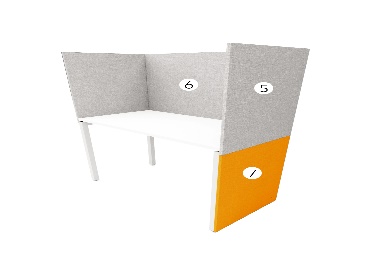 561021582მაგიდის აკუსტიკური ტიხარი 130X70ლამინატი/MDF, ტექსტილიდაზუსტდება კონტრაქტის გაფორმებამდე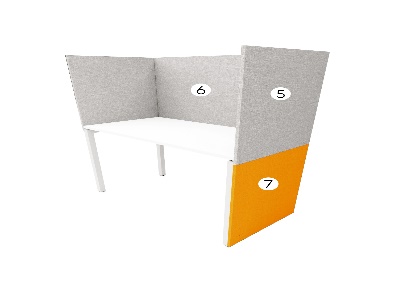 2138593მაგიდის აკუსტიკური ტიხარი  60X70ლამინატი/MDF, ტექსტილინარინჯისფერი2852804ჯგუფის უფროსის აკუსტიკური ტიხარილამინატი/MDF, ტექსტილიდაზუსტდება კონტრაქტის გაფორმებამდე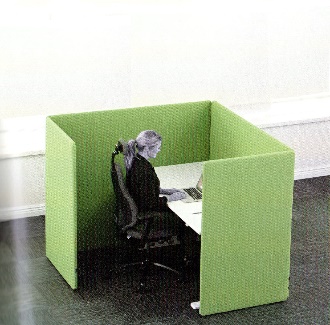 0885აკუსტიკური ტიხრები B120 X H150ლამინატი/MDF, ტექსტილიდაზუსტდება კონტრაქტის გაფორმებამდე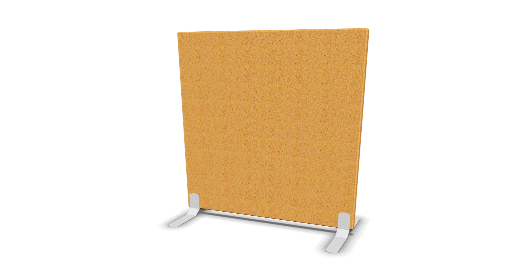 150156პუფიტექსტილინარინჯისფერი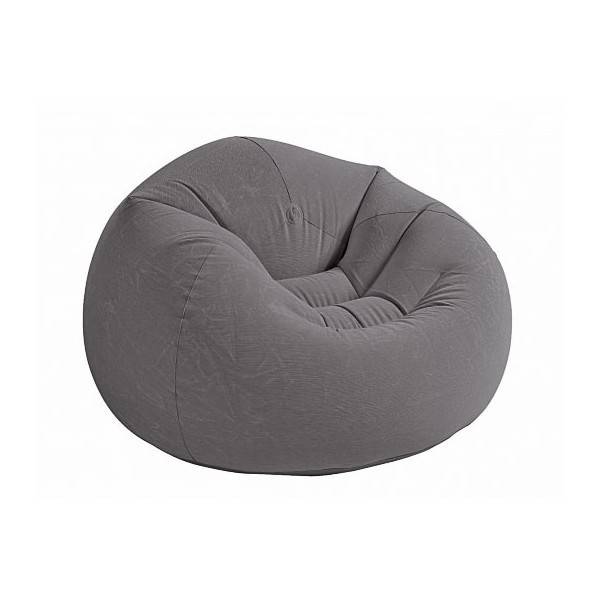 37106პუფიტექსტილინაცხრისფერი2576პუფიტექსტილი მუქი მწვანე1347ჟურნალების მაგიდა 40X70მინის ან ხის ზედაპირით, მეტალის კარკასზეშავი/მუქი ნაცრისფერი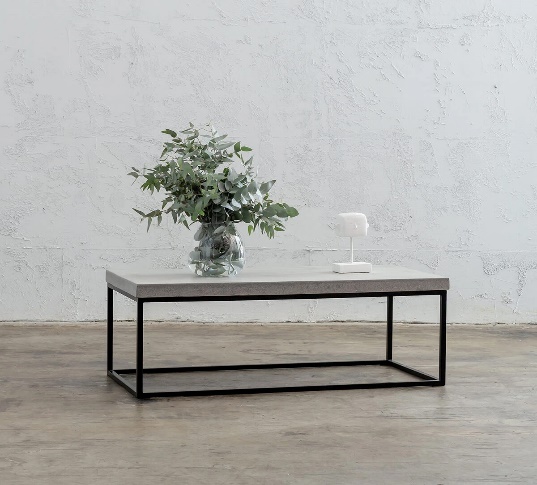 1238ჰამაკინაჭრის, მეტალის კარკასზენარინჯისფერი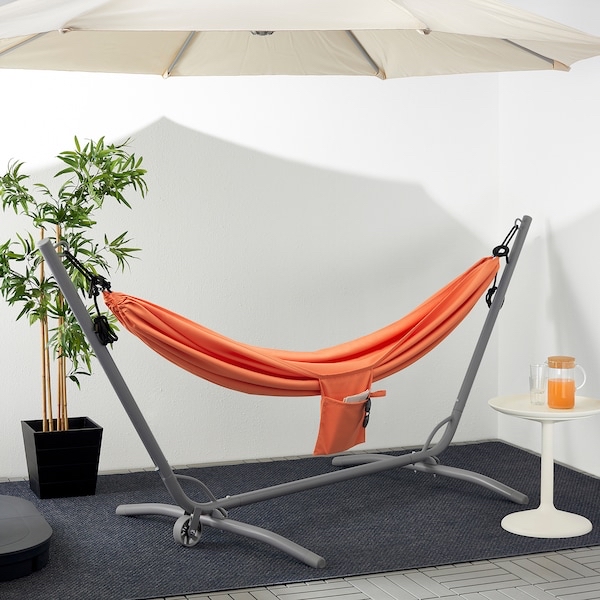 1239კარადა  140x45x120ლამინატი/MDF, გასაწევი ან გასაღები კარით. უნდა ჰქონდეს ღია ნაწილები, სადაც შესაძლებელი იქნება პრინტერის განთავსება. თეთრი/ღია ნაცრისფერი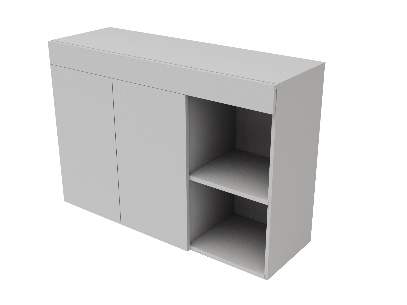 7121910კარადა   120x45x70ლამინატი/MDF, გასაწევი კარითთეთრი/ღია ნაცრისფერი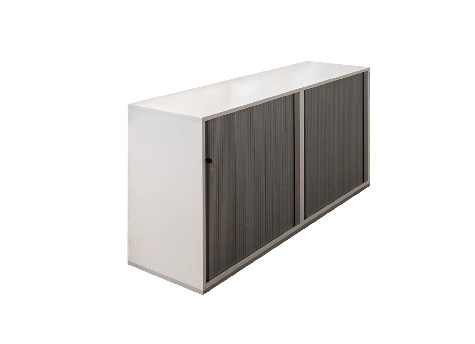 07711outdoor banchხის, მეტალის კარკასზეხისფერი, შავ/მუქ ნაცხრისფერ მეტალის კარკასზე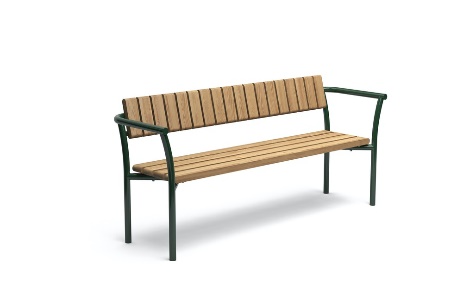 06612ნაწილი N1-ის ტრანსპორტირება (ქუთაისში და თბილისში)ნაწილი N1-ის ტრანსპორტირება (ქუთაისში და თბილისში)ნაწილი N1-ის ტრანსპორტირება (ქუთაისში და თბილისში)ნაწილი N1-ის ტრანსპორტირება (ქუთაისში და თბილისში)ნაწილი N1-ის ტრანსპორტირება (ქუთაისში და თბილისში)ნაწილი N1-ის ტრანსპორტირება (ქუთაისში და თბილისში)ნაწილი N1-ის ტრანსპორტირება (ქუთაისში და თბილისში)ნაწილი N1-ის ტრანსპორტირება (ქუთაისში და თბილისში)ნაწილი N1-ის ფასი (ლარში) ნაწილი N1-ის ფასი (ლარში) ნაწილი N1-ის ფასი (ლარში) ნაწილი N1-ის ფასი (ლარში) ნაწილი N1-ის ფასი (ლარში) ნაწილი N1-ის ფასი (ლარში) ნაწილი N1-ის ფასი (ლარში) ნაწილი N1-ის ფასი (ლარში) ნაწილი N1-ის ფასი (ლარში) Nავეჯის დასახელებამასალაფერივიზუალური მასალარაოდენობა ქუთაისის (ჭავჭავაძის ქ.) ობიექტსითვისრაოდენობა თბილისის
 (გოთუას ქ.) ობიექტისთვისსულ რაოდენობაერთეულის ფასი ლარში
(დღგ-ს ჩათვლით)ფასი სულ ლარში
(დღგ-ს ჩათვლით)1მაგიდა 130X70ლამინატი/MDF, მეტალის კარკასზეთეთრი/ღია ნაცრისფერი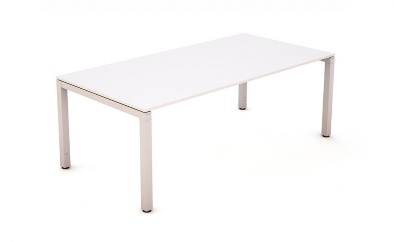 42801222მენეჯერის მაგიდა 140X80 ფასადითლამინატი/MDF, მეტალის კარკასზეთეთრი/ღია ნაცრისფერი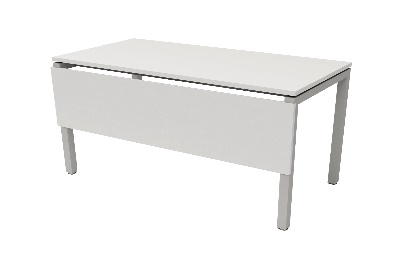 0112.2მენეჯერის მაგიდა 140X80 ლამინატი/MDF, მეტალის კარკასზეთეთრი/ღია ნაცრისფერი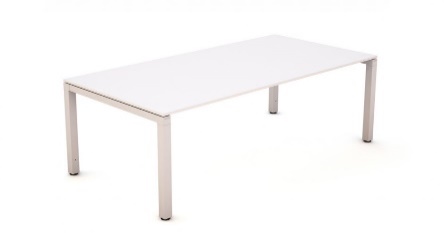 0443გორგოლაჭიანი ტუმბო 500mm Wide x 600mm Deep x 600mm Highლამინატი/MDFთეთრი/ღია ნაცრისფერი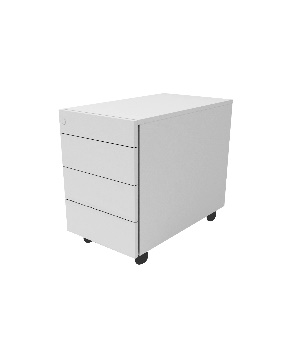 46851314გორგოლაჭიანი ტუმბო 400mm Wide x 600mm Deep x 600mm Highლამინატი/MDFთეთრი/ღია ნაცრისფერი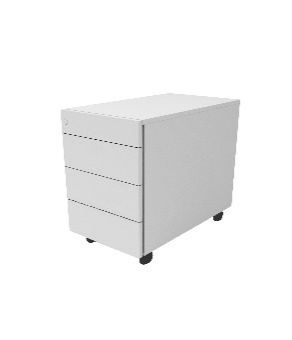 151525მაგიდა 120X60ლამინატი/MDF, მეტალის კარკასზეთეთრი/ღია ნაცრისფერი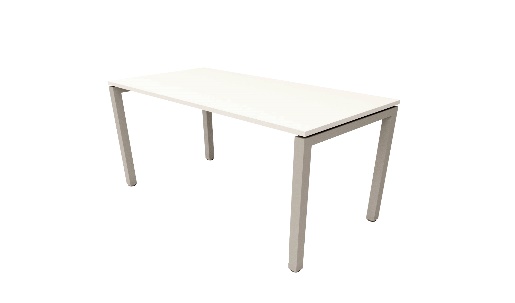 250526მაგიდის ტიხარი  120X40ლამინატი/MDF, ტექსტილიდაზუსტდება კონტრაქტის გაფორმებამდე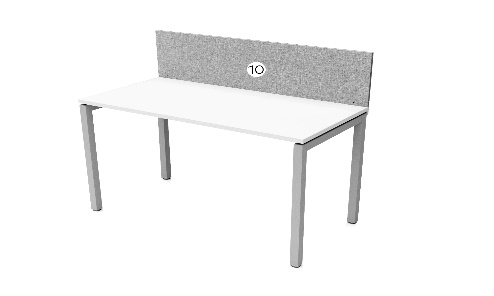 025257მენეჯერის მაგიდა 130X70 ფასადითლამინატი/MDF, მეტალის კარკასზეთეთრი/ღია ნაცრისფერი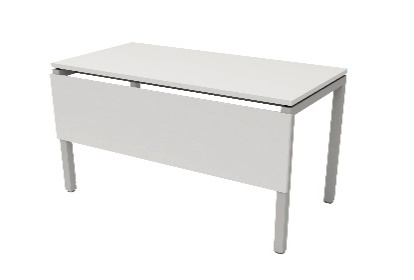 2028შეხვედრების ოთახის მრგვალი  მაგიდა  D90ლამინატი/MDF, მეტალის კარკასზეთეთრი/ღია ნაცრისფერი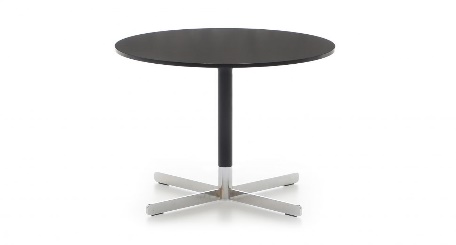 1239  დაცვის მაგიდა ფასადით 120X60 ლამინატი/MDF, მეტალის კარკასზეთეთრი/ღია ნაცრისფერი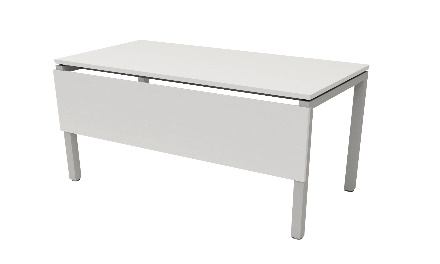 12310გორგოლაჭიანი სკამიbesthulშავი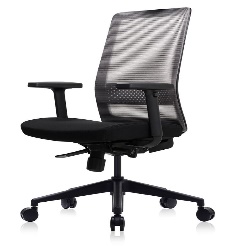 4613618211შეხვედრების ოთახის სკამიმეტალის კარკასი, პლასტმასის სახელურები, გორგოლაჭების გარეშეშავი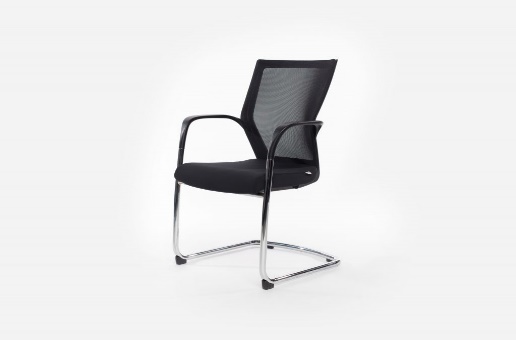 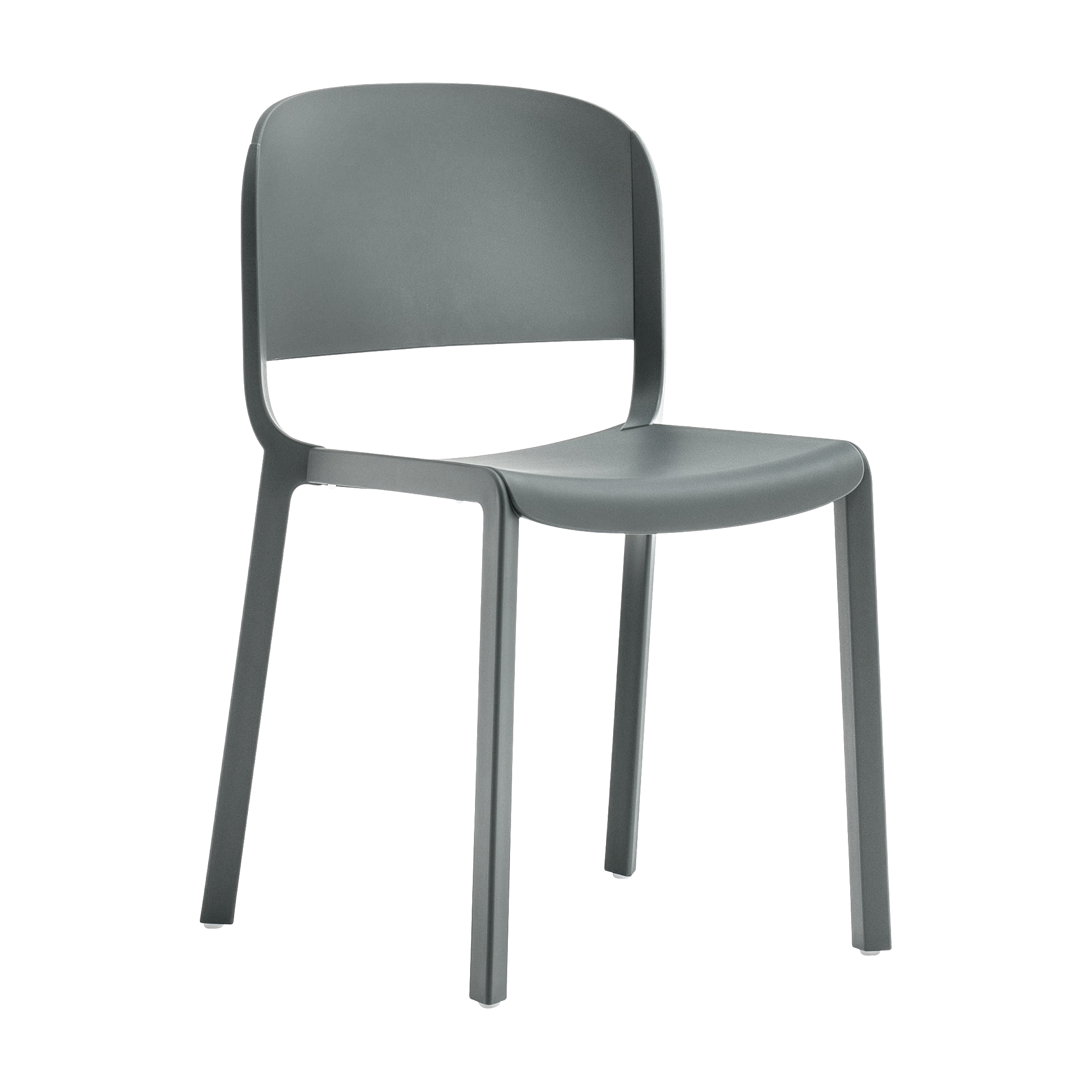 45448912რბილი სავარძელი ნაჭერი ან ტყავის შემცვლელი, მეტალის კარკასზეშავი/მუქი ნაცრისფერი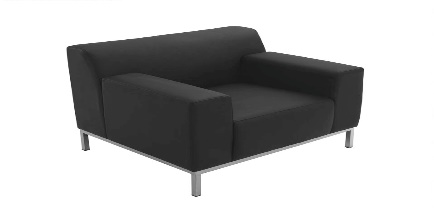 2101213სამზარეულოს მრგავლი მაგიდა D90ერთფეხიანი, ლამინატი/MDF მეტალის კარკასზეთეთრი/ღია ნაცრისფერი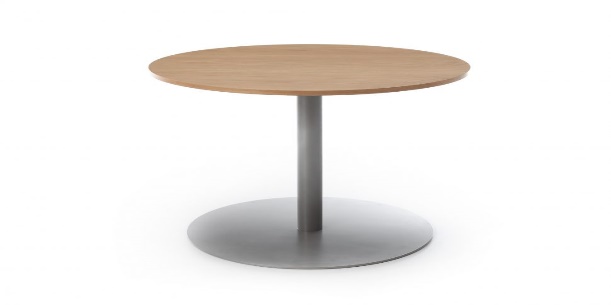 6101614სამზარეულოს სკამიპლასტმასის/პლასტმასი მეტალის კარკასზე თეთრი/ღია ნაცრისფერი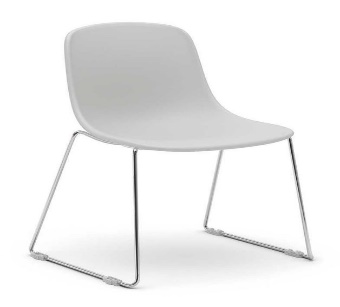 24406415ტანსაცმლის საკიდიმეტალის, 1,8 -2 მ სიმაღლის, მინ. 4 ქიმიანიმუქი ნაცრისფერი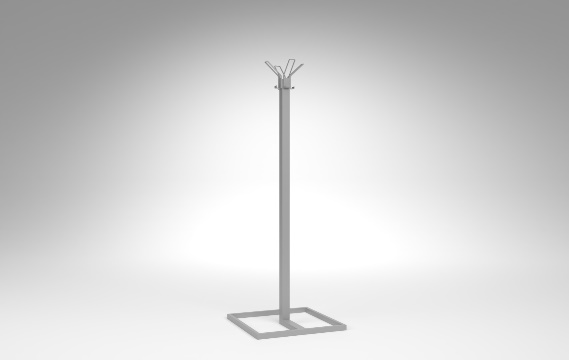 8182616ნაწილი N2-ის ტრანსპორტირება (ქუთაისში და თბილისში)ნაწილი N2-ის ტრანსპორტირება (ქუთაისში და თბილისში)ნაწილი N2-ის ტრანსპორტირება (ქუთაისში და თბილისში)ნაწილი N2-ის ტრანსპორტირება (ქუთაისში და თბილისში)ნაწილი N2-ის ტრანსპორტირება (ქუთაისში და თბილისში)ნაწილი N2-ის ტრანსპორტირება (ქუთაისში და თბილისში)ნაწილი N2-ის ტრანსპორტირება (ქუთაისში და თბილისში)ნაწილი N2-ის ტრანსპორტირება (ქუთაისში და თბილისში)ნაწილი N2-ის ფასი (ლარში)ნაწილი N2-ის ფასი (ლარში)ნაწილი N2-ის ფასი (ლარში)ნაწილი N2-ის ფასი (ლარში)ნაწილი N2-ის ფასი (ლარში)ნაწილი N2-ის ფასი (ლარში)ნაწილი N2-ის ფასი (ლარში)ნაწილი N2-ის ფასი (ლარში)ნაწილი N2-ის ფასი (ლარში)ჯამური ფასი ლარში გადასახადების ჩათვლით (ნაწილი N1 + ნაწილი N2) - სატენდერო ფასი